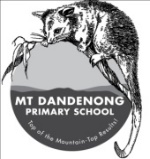 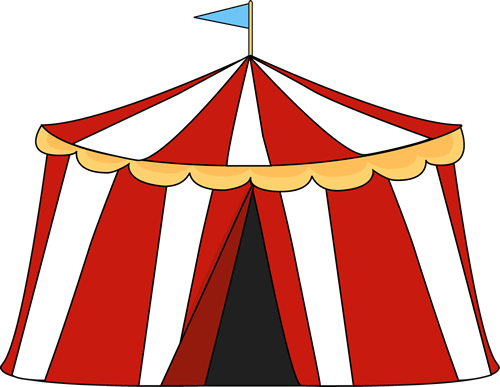 IT’S A MAD WORLDDear Parents                                                                                                                             August 15th 2016On Monday August 28th we are having a visit from School Performance Tours who will be performing ‘It’s a Mad World’. This is an exciting circus show for the whole school featuring performers from Circus Oz. The show promises to be funny and engaging, with positive messages about confidence and persistence.The cost for this incursion is $5 per student and is payable by Wednesday, August 24th.  Payment is available using the QKR app or by cash.RegardsClaire SomervilleMusic Teacher.……………………………………………………………………………………………………………………………………………………………It’s a Mad World Incursion August 28th 2016Student name…………………………………………………………..   Grade…………………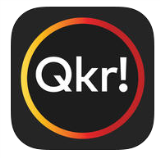 